Your nameJob you are applying for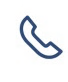       : mobile number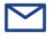       : email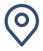       : locationEmployment HistoryJOB TITLE				(Date from – to)
Company 2, LocationBrief description of company and your role (2-3 lines are sufficient)List your main duties & responsibilitiesList your main duties & responsibilitiesList your main duties & responsibilitiesList any extra skills you acquired
JOB TITLE				(Date from – to)
Company 2, LocationBrief description of company and your role (2-3 lines are sufficient)List your main duties & responsibilitiesList your main duties & responsibilitiesList your main duties & responsibilitiesList any extra skills you acquired
JOB TITLE				(Date from – to)
Company 2, LocationBrief description of company and your role (2-3 lines are sufficient)List your main duties & responsibilitiesList your main duties & responsibilitiesList your main duties & responsibilitiesList any extra skills you acquiredRefereesAvailable upon request.